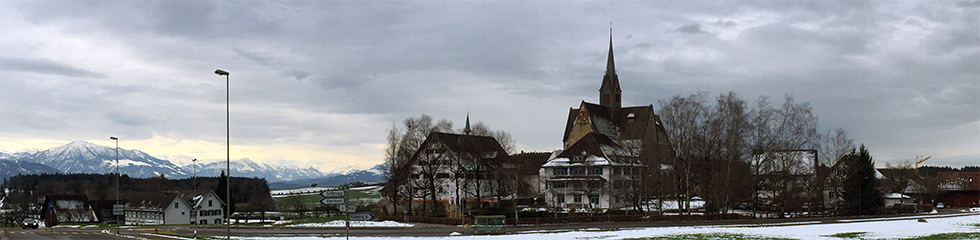 Executive Committee 2019: Evaluation SurveyG. The Executive Committee:1. exercises general oversight of the work of the World Communion of Reformed Churches between meetings of the General Council including, but not limited to, the formation of departments, committees, and commissions to carry out the work of the World Communion of Reformed Churches.2. authorizes the President and/or the General Secretary to speak for the World Communion of Reformed Churches between meetings of the General Council. The Executive Committee may, by way of exception and if needed, appoint one or more additional persons to speak for the World Communion of Reformed Churches.3. performs all duties specified elsewhere in this Constitution and in the Bylaws or committed to it by the General Council.4. has authority to approve the annual financial reports and adopt the annual budget.5. fills vacancies among the officers and in its own membership, as specified in the Bylaws, which may occur between meetings of the General Council.6. elects a General Secretary and appoints Executive Secretaries.7. decides on admission to and suspension of membership in the World Communion of Reformed Churches subject to ratification by the next General Council.—Article X, WCRC ConstitutionBy 31 May, please complete this form and return to Katrina Mertz (katrina.mertz@wcrc.eu) or take the survey online at: https://www.surveymonkey.com/r/excom2019How did these factors contribute to the 2019 Executive Committee meeting?Please rate the following aspects on how each assisted in the accomplishment of the 2019 Executive Committee meeting on a scale of 1 (needs a great deal of improvement) to 5 (no improvement needed) and add any comments for clarification:Preparations and FacilitiesComments for clarification: Plenary SessionsPlease rate the following from 1 (needs a great deal of improvement) to 5 (no improvement needed on how each contributed to the overall work of the Executive Committee, keeping in mind time allotted and methodologies employed.Comments for clarification:Other SessionsPlease rate the following from 1 (needs a great deal of improvement) to 5 (no improvement needed), keeping in mind how each contributed to the overall work of the Executive Committee:Comments for clarification: Other AspectsHow well did these aspects contribute to the deepening of the work done at the Executive Committee, ranking from 1 (did not contribute much) to 5 (contributed a great deal): Comments for clarification: What was done best at the 2019 Executive Committee meeting?What is the one aspect that you most would like to see improved?Do you have any additional comments?Necessary documents were available and distributed in a timely fashion1             2              3                4                 5Travel reservations/bookings were carried out in a timely fashion and in accordance to WCRC standards and protocols1             2              3                4                 5Adequate support was provided for any necessary visa acquisition1             2              3                4                 5Sufficient orientation was given for the proper functioning of the meeting1             2              3                4                 5In-country transportation was timely and efficient1             2              3                4                 5Meeting spaces were comfortable1             2              3                4                 5There were sufficient spaces for informal gatherings1             2              3                4                 5Coffee breaks were well-timed and provisioned1             2              3                4                 5The Wi-Fi was satisfactory1             2              3                4                 5Address of the President1             2              3                4                 5Report of the General Secretary1             2              3                4                 5RAN/Chennai Process Update1             2              3                4                 5Mennonite Dialogue Introduction1             2              3                4                 5Ethical Investment Guidelines1             2              3                4                 5Reports & Greetings1             2              3                4                 5Decision Sessions1             2              3                4                 5Other Plenary Sessions1             2              3                4                 5Discernment Sessions constructively contributed to everyone’s involvement in consensus building1             2              3                4                 5Sufficient time was given and materials provided to do the assigned work in Committee Meetings1             2              3                4                 5Regional Meetings strengthened bonds and addressed critical needs/issues1             2              3                4                 5The number, timing and styles of the various worship services and morning prayers contributed to the meeting1             2              3                4                 5Social Times1             2              3                4                 5Zwingli Film1             2              3                4                 5Zurich Outing1             2              3                4                 5Horgen Conference1             2              3                4                 5